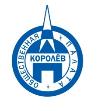 Общественная палата
    г.о. Королёв МО                ул.Калинина, д.12/6Акт
осмотра санитарного содержания контейнерной площадки (КП) 
согласно новому экологическому стандартуМосковская обл. «11» мая 2021 г.г.о.Королев, ул. Пионерская, д.31. (адрес КП)Комиссия в составе:  Кошкиной Любови Владимировны - председателя комиссии,                      Сильянова Тамара Александровна – член комиссии,По КП г.о. Королев,_ ул. Пионерская, д.31.Результаты осмотра состояния КП комиссиейПрочее /примечания:В рамках контрольных мероприятий мобильная группа Общественной палаты г.о.Королев 11 мая проверила контейнерную площадку (КП) по адресу ул. Пионерская, д.31.Осмотр площадки показал: объект оборудован в соответствии с требованиями действующего законодательства, содержится в хорошем состоянии, график вывоза мусора не нарушен. Имеются замечания: - у баков отсутствуют информационные наклейки, - синий сетчатый контейнер находится не под водонепроницаемой крышей, - рядом с контейнерами на площадке лежит картонная тара с п/э пленками. По результатам проверки составлен АКТ, который направлен в адрес Управляющей компании АО "Жилкомплекс" и регоператора для устранения замечаний.Подписи: 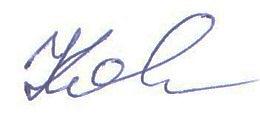 Кошкина Л.В. 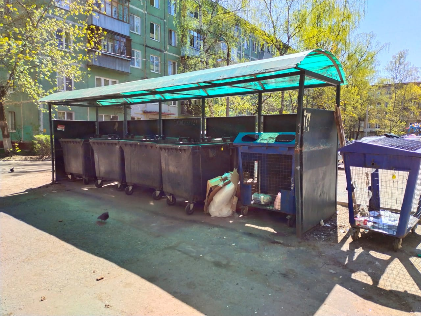 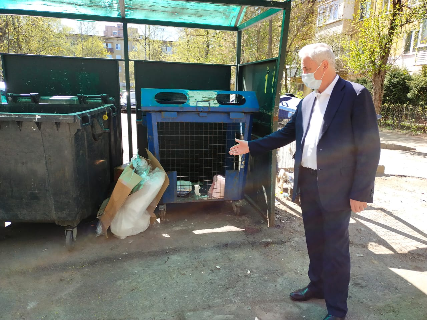 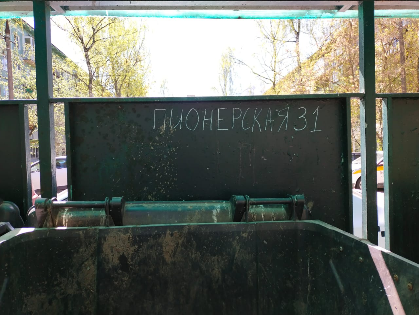 №Критерии оценки контейнерной площадкиБез нарушенийНарушения1Наполнение баков+2Санитарное состояние+3Ограждение с крышей (серые баки под крышей) +4Твёрдое покрытие площадки+5Наличие серых/синих контейнеров (количество)4/26Наличие контейнера под РСО (синяя сетка)27График вывоза и контактный телефон+8Информирование (наклейки на баках как сортировать)+9Наличие крупногабаритного мусора+